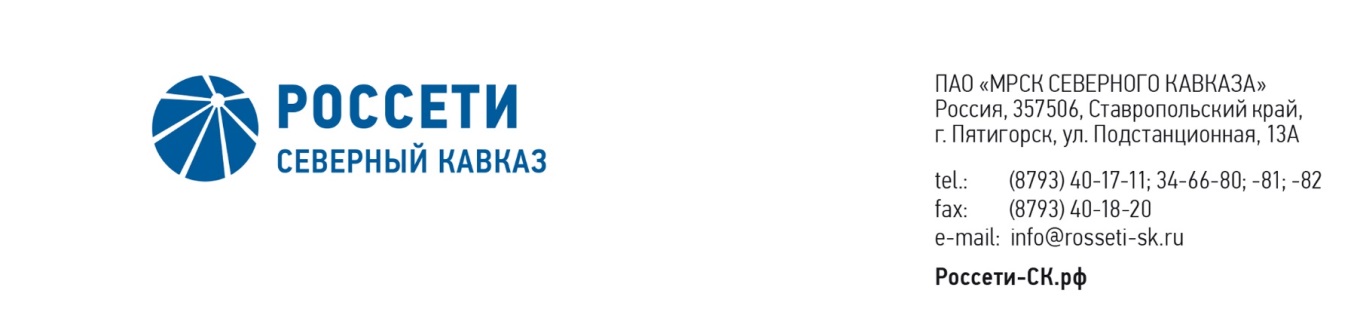 ПРОТОКОЛ №396заседания Совета директоров ПАО «МРСК Северного Кавказа»Место подведения итогов голосования: Ставропольский край,                               г. Пятигорск, пос. Энергетик,  ул. Подстанционная, д. 13а.Дата проведения: 31 октября 2019 года.Форма проведения: опросным путем (заочное голосование).Дата подведения итогов голосования: 30 октября 2019 года 23:00.Дата составления протокола: 31 октября 2019 года.Всего членов Совета директоров ПАО «МРСК Северного Кавказа» -                      11 человек.В заочном голосовании приняли участие (получены опросные листы) члены Совета директоров:Андропов Дмитрий МихайловичБобков Дмитрий АлексеевичГребцов Павел ВладимировичГурьянов Денис ЛьвовичДомнич Виталий АнатольевичИванов Виталий ВалерьевичКирюхин Сергей ВладимировичПерец Алексей ЮрьевичПятигор Александр МихайловичСасин Николай ИвановичСергеева Ольга АндреевнаКворум имеется.Повестка дня:О рассмотрении результатов выездной проверки Минэнерго России и об утверждении перечня компенсирующих мероприятий, направленных на устранение и недопущение в будущем нарушений, выявленных комиссией Минэнерго России в ходе проверки по объекту «Строительство ПС 110/35/10 кВ Плиево-Новая».Итоги голосования и решения, принятые по вопросам повестки дня:Вопрос №1: О рассмотрении результатов выездной проверки Минэнерго России и об утверждении перечня компенсирующих мероприятий, направленных на устранение и недопущение в будущем нарушений, выявленных комиссией Минэнерго России в ходе проверки по объекту «Строительство ПС 110/35/10 кВ Плиево-Новая».Решение:1. Принять к сведению результаты проведенной Минэнерго России выездной проверки и перечень компенсирующих мероприятий, направленных на устранение и недопущение в будущем нарушений, выявленных комиссией Минэнерго России в ходе проверки по объекту «Строительство ПС 110/35/10 кВ Плиево-Новая» (далее – перечень компенсирующих мероприятий), согласно приложению № 1 к настоящему решению Совета директоров Общества.2. Единоличному исполнительному органу ПАО «МРСК Северного Кавказа» обеспечить в срок до 31.10.2019 утверждение организационно-распорядительным документом Общества перечня компенсирующих мероприятий, в котором установить контроль и определить ответственность должностных лиц за его исполнение.Голосовали «ЗА»: Андропов Д.М., Бобков Д.А., Гребцов П.В., Гурьянов Д.Л., Домнич В.А., Иванов В.В., Кирюхин С.В., Перец А.Ю., Пятигор А.М.,                  Сасин Н.И., Сергеева О.А.«ПРОТИВ»: нет «ВОЗДЕРЖАЛСЯ»: нетРешение принято единогласно.Председатель Совета директоров	                                              С.В. Кирюхин                                    Исполняющая обязанностикорпоративного секретаря                                                                М.Х. КумуковаПАО «МРСК Северного Кавказа»Россия, 357506, Ставропольский край,г. Пятигорск, ул. Подстанционная, 13 Ател.: (8793) 40-17-11, 34-66-81, факс (8793) 40-18-20e-mail: mrsk-sk@mrsk-sk.ru, www.rossetisk.ruПриложение №1 -результаты проведенной Минэнерго России выездной проверки и перечень компенсирующих мероприятий, направленных на устранение и недопущение в будущем нарушений, выявленных комиссией Минэнерго России в ходе проверки по объекту «Строительство ПС 110/35/10 кВ Плиево-Новая»;Приложение №2-опросные листы членов Совета директоров, принявших участие в голосовании.